Итоговая работа за курс геометрии 7-9 классовВариант 1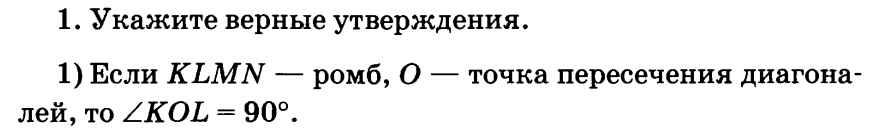 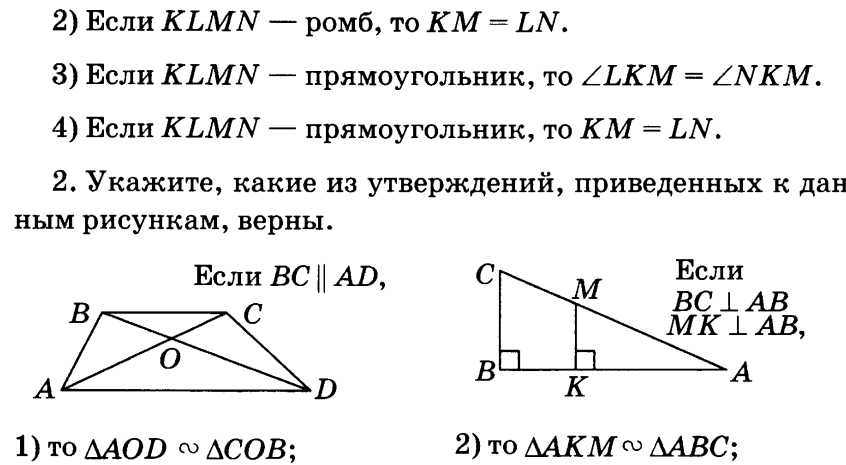 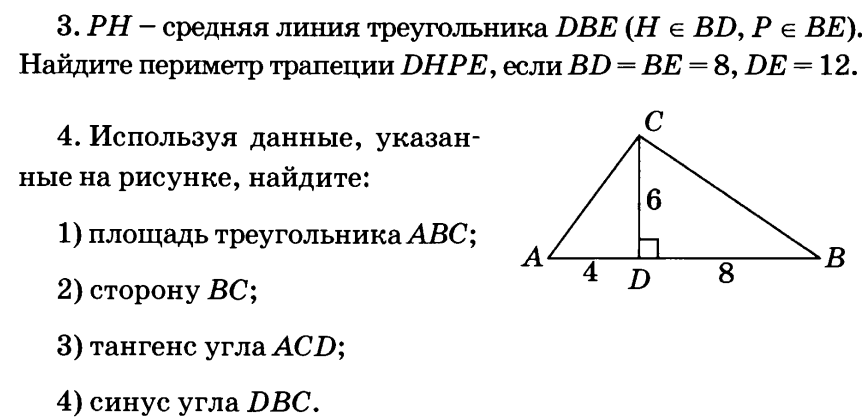 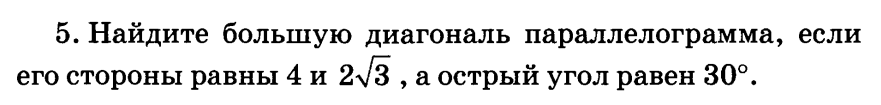 Вариант 2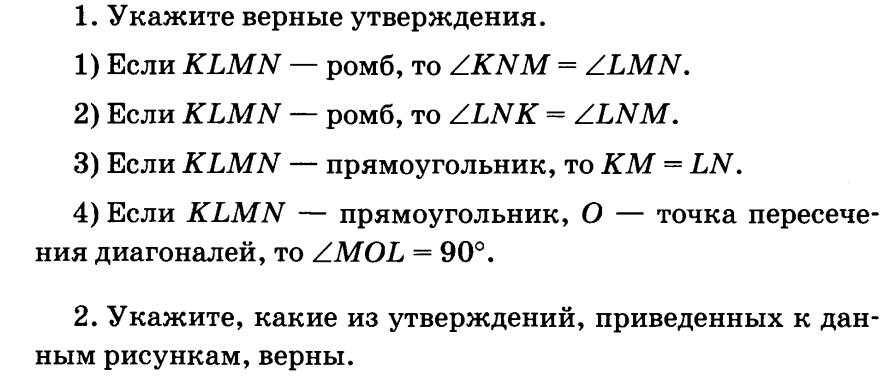 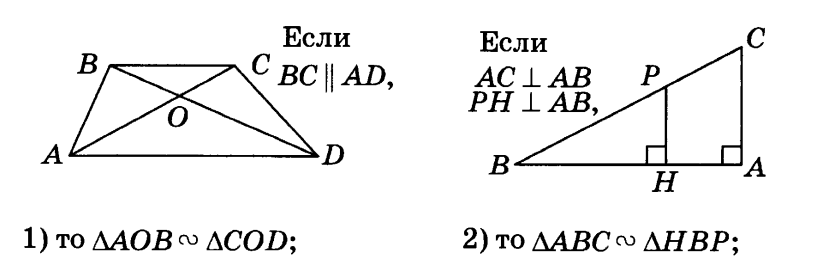 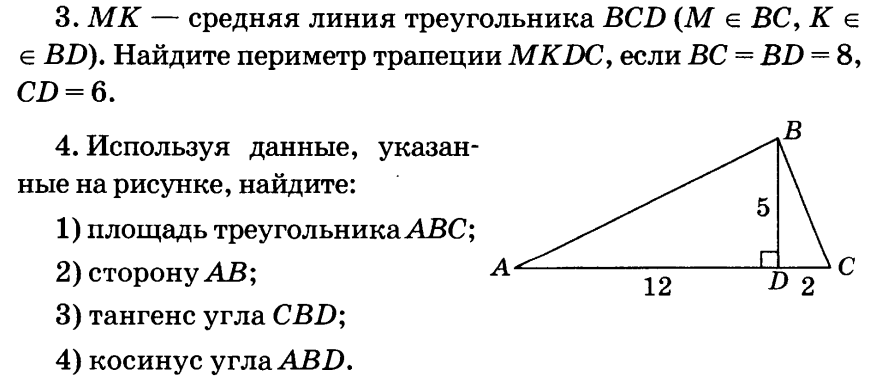 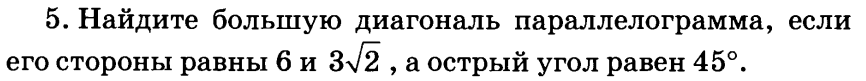 